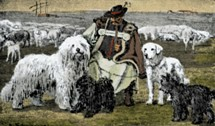 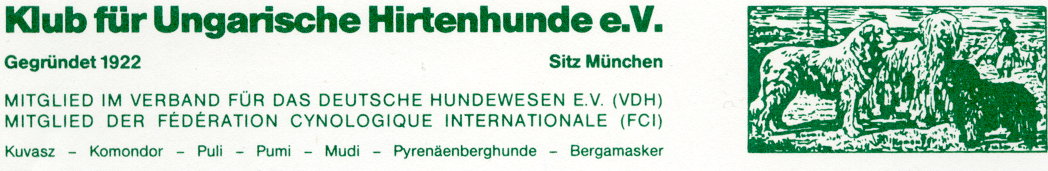                      Körordnung                     Stand: Januar 2013                     Beschlossen auf der Mitgliederversammlung am                      23.9.2012 in Berlin, mit Vorstandsbeschluss vom                     30.1.2013 in Kraft gesetzt.§ 1  Begriff der KörungUnter Körung wird die Beurteilung von Hunden hinsichtlich ihrer Tauglichkeit zur Zucht verstanden. Bewertungen während Schönheitskonkurrenzen sind ohne Einfluss auf diese Beurteilung.§ 2 Zweck der KörungDie Körung ist die Grundlage, mit deren Hilfe erreicht werden soll, dass nur solche Hunde der vom Klub vertretenen Rassen zur Zucht verwendet werden, die den in der Zuchtordnung festgelegten Anforderungen genügen und die erforderlichen Nachkommen erwarten lassen. Es dürfen nur Hunde gekört werden, deren Eigentümer entweder Mitglied im KfUH sind oder als Nichtmitglied einen Zuchtvertrag mit dem KfUH geschlossen haben. § 3 Bedeutung der KörungDie Körung eines Hundes stellt eine Zuchterlaubnis auf Zeit dar. Ein Hund darf nur dann zur Zucht verwendet werden, wenn er ordnungsgemäß durch eine Körkommission des Klubs angekört wurde und dies in der Ahnentafel bzw. im Registerschein vermerkt ist.§ 4  Termine der KörveranstaltungJede Landesgruppe sollte nach Möglichkeit jährlich mindestes eine Körveranstaltung durchzuführen. Diese vorgeschriebenen Körveranstaltungen sind so übers Jahr zu verteilen, dass die Landesgruppen mit ungradzahliger LG-Nummer die Körveranstaltung im 1. Halbjahr und jene mit gradzahliger LG-Nummer die Veranstaltung im 2. Halbjahr durchführen.Die Landesgruppenleiter haben spätestens vier Monate vor der Körveranstaltung den genauen Termin (Tag und Beginn) und Ort sowie die für die Anmeldung zuständige Person mit Anschrift dem Hauptzuchtwart und der Redaktion der Klubzeitung mitzuteilen.Sind eine Woche vor der Körung weniger als drei Hunde dem LG-Leitergemeldet worden, so kann der LG-Leiter die Körung nach Rücksprachemit dem Vorstand absagen. Dazu sind die Eigentümer der gemeldeten Hundeschriftlich zu benachrichtigen und Ersatztermine in evtl. anderen Landesgruppenzu nennen.Die gleichzeitige Terminierung einer Körveranstaltung mit der Spezialzuchtschau des Klubs oder einer VDH-Zuchtschau mit angeschlossener Sonderschau unseres Klubs ist nicht gestattet.§ 5 Einladung zur KörungAls Einladung zur Körung gilt die Veröffentlichung in der Klubzeitung. Bekannt zugeben sind: -Datum der Veranstaltung und Beginn – Ort der Veranstaltung – für die Anmeldung zuständige Person, mit Anschrift. Zur Körung nicht zugelassen sind Hunde im Besitz des in § 1 Ziffer (3) der Zuchtordnung genannten Personenkreises.§ 6 Ort der KörungDie Körung muss an einem hierfür geeigneten Ort vorgenommen werden.  Hunde dürfen nicht auf heimischen Territorium vorgestellt und getestet werden. Die Körung darf nicht im Zusammenhang (Ort und Termin) mit einer Ausstellung erfolgen.§ 7 Anmeldung der Hunde zur KörungDie Anmeldung zur Körung muss spätestens eine Woche vor dem Körtermin der für die Anmeldung zuständigen Person schriftlich zugegangen sein. Mit der Anmeldung ist eine Fotokopie der Ahnentafel bzw. der Registerbescheinigung, des Gesundheitspasses,ggfs.eine Kopie des Gesundheitsattestes nach KO § 9 Ziffer 1.j und bei Pyrenäenberg-hunden die Kopien der PL-Untersuchungen (ZO § 24 2. u. 4) einzusenden.In der Ahnentafel/Registerbescheinigung  muss der HD-, OCD- und ggf. ED-Befund Gem. ZO § 23 und § 25 klubamtlich eingetragen sein.  Mit der Anmeldung zur Körung wird diese Körung anerkannt.Liegen der Körkommission erforderliche Unterlagen nicht vor, behält der zuständigeLG-Leiter sämtliche Unterlagen ein und schickt sie dem Hauptzuchtwart zu. DieEintragung des Körergebnisses in die Ahnentafel/Registerbescheinigung obliegt indiesem Fall dem Hauptzuchtwart.§ 8 Organe der KörungDie Körung wird von einer Körkommission durchgeführt, die aus einem Zuchtrichter des Klubs und einem Zuchtwart besteht. Die Körkommission ist für die ordnungsgemäße Durchführung der Körung verantwortlich und entscheidet unabhängig.  (2)  Die Körkommission wird vom Landesgruppenleiter berufen, der auch mit seinen      Mitarbeitern für die örtliche Leitung und den organisatorischen Ablauf       verantwortlich ist. (3)  Zuchtwart- und Richteranwärter sind im Rahmen der Ausbildungsordnung zur       Teilnahme an Körveranstaltungen verpflichtet und daher berechtigt, aktiv teilzu-       nehmen.§ 9 Durchführung der KörungDie Körkommission prüft nach Kontrolle der Tätonummer / Chipnummer des vorgestellten Hundes die Richtigkeit folgender Voraussetzungen:Der anzukörende Hund muss den gesundheitlichen Voraussetzungengemäß Zuchtordnung entsprechen.Für die Rasse Pyrenäenberghund müssen zwei PL-Befunde klubseitigIn der Ahnentafel vermerkt sein. Ein durch Impfpass oder anderen Bescheinigungen nachzuweisender Impfschutz gegen Staupe (S), Hepatitis (H), Leptospirose (L), Tollwut (t) und Parvovirose (P) darf nicht abgelaufen sein. Der Hund muss allgemein körperlich und wesensmäßig einen gesunden Eindruck machen, soweit dies für die Kommission erkennbar ist.Der Hund muss am Tage der Körung dem in der Zuchtordnung festgelegten Mindestzuchtalter bzw. Höchstzuchtalter genügen (Siehe Zuchtordnung  § 3 Ziffer ( 1) und (2)). In jedem Fall darf der Hund erst nach dem Erreichen des Mindestalters zur Zucht eingesetzt werden. Dieser Zeitpunkt ist im Körbogenzu vermerken.Ein Hund, der zum Zeitpunkt der Körung im Eigentum eines Körkommissionsmitglieds steht, oder von ihm zur Zucht gemietet wurde, darf unter dessen aktiver Mitwirkung nicht gekört werden. Die Eintragungen im Gesundheitspass müssen vollständig sein.Die Kommission beurteilt die Hunde unter Anleitung strenger Maßstäbe       nach Standard      hinsichtlich ihrer Kondition (erkennbare Veränderungen, Mängel oder Schäden als       Folge äußerer Einwirkung  - nicht angeboren - müssen durch Vorlage eines         tierärztlichen Attestes belegt werden)      gemäß den Anforderungen der Zuchtordnung unter Berücksichtigung angestrebter,        spezifizierter Zuchtziele und der festgelegten Verhaltensprüfung.       Der Verhaltenstest überprüft das Verhalten eines Hundes in nachstehend  aufge-       führten Situationen:       1. Bei der Standardüberprüfung (Gebisskontrolle, Hodenkontrolle, Messen). Ist die           korrekte Überprüfung nicht möglich, wird der Hund von der weiteren Körung           ausgeschlossen.       2. Begrüßung durch Fremden mit Körperkontakt zum Hundeführer       3. Fremder bückt sich nach fallen gelassenem Gegenstand              4. Vorbeiführen an einem fremden, liegenden Hund            5. Führen durch eine Gruppe von mindestens 6 Personen (ohne Mitwirken der KK)            6. Optischer Reiz (z.B. Aufspannen eines Regenschirms, Schwenken von                Tüchern)            7. Optischer Reiz (z.B. Hinwerfen eines Kleidungsstücks)             8. Akustischer Reiz (z.B. Händeklatschen, Zusammenschlagen von Brettern)            9. Akustischer Reiz (z.B. lärmendes Umfallen eines Gegenstandes, Hupe o. a.)           10.Jogger (von vorne und von hinten am Hund vorbei laufend)            Um eine Reizüberflutung zu vermeiden, wird jede einzelne Testsituation erst von             allen beteiligten Hunden einzeln absolviert              Bewertung 1: Umwelt- und sozial sicheres Verhalten                                     Gestik und Mimik: Kopf- und Körperhaltung normal, der Hund zeigt                                     sich aufmerksam und interessiert.                Bewertung 2: Schreckhaftes Verhalten                                                      Gestik und Mimik: Der Hund erschrickt zunächst deutlich, sollte                                        sich aber nach einigen Minuten wie unter Bewertung 1 verhalten.                Bewertung 3: Ängstliches Verhalten                                        Gestik und Mimik: Ohren zurückgelegt, Körperhaltung geduckt,                                        Schwanz eingeklemmt, rückzugstendierend.                 Bewertung 4: Schreckhaftes Verhalten ohne Stabilisierung                                         Gestik und Mimik: Der Hund erschrickt und zeigt sich nachhaltig                                         beeindruckt. Das Verhalten normalisiert sich nicht mehr.                 Bewertung 5: Aggressives Verhalten                                          Gestik und Mimik: Der Hund knurrt, hebt die Lefzen, die Ohren                                          sind nach vorne gestellt, die Rute ist erhoben, evtl. Beißen.                  Hunde, die einmal die Bewertung 4 oder 5 erhalten haben, können den                   Verhaltenstest nicht bestehen.                  Bei einer durchschnittlichen Bewertung von 1 bis 1,4 ist der Test mit der                  Gesamtbewertung 1 bestanden.                   Bei einer durchschnittlichen Bewertung von 1,5 bis 2 erhält der Hund die                   Gesamtbewertung 2.                   Hunde der Rassen Bergamasker, Komondor, Kuvasz und Pyrenäenberghund                  Können nur mit der Gesamtbewertung 1 angekört werden.                  Hunde der Rassen Mudi, Puli und Pumi können mit der Gesamtbewertung 2                  mit Auflage angekört werden. Der Zuchtpartner muss ein sicheres Verhalten                  aufweisen.                  Ein Nichtbestehen ist in der Ahnentafel zu vermerken. Hat der Hund den                   Verhaltenstest nicht bestanden, darf er zweimal ohne zeitliche Begrenzung                  wiederholt werden. Ebenso nach einem Eigentümerwechsel.Es ist für jeden Hund ein für den Klub gültiges Formular des Körbogens  auszufüllen.Der Körbogen muss alle Angaben enthalten, die zur Endbeurteilung des Hundes geführt haben. Bei Bedarf ist ein Zusatzbogen zu verwenden.Der Körbogen ist von beiden Kommissionsmitgliedern zu unterschreiben. Die Eintragung des Körergebnisses in dieAhnentafel erfolgt durch den Zuchtrichter.Sämtliche Gesundheitsbefunde sind auf dem Körbogenzu vermerken: HD. OCD, ED, PL, PRA-Gentestergebnis,DOK-Befund (mit Datum), Herzuntersuchungen (mit Datum).Auflagen erübrigen sich, wenn sie sich aus der Zuchtordnungergeben.Je ein Exemplar des Körbogens erhalten spätestens im Verlauf einer Woche:der Hauptzuchtwart (Original einschließlich Kopie der Ahnentafel)die Zuchtbuchstelle ( 1. Durchschrift) der Eigentümer des Hundes (2. Durchschrift) im Anschluss an die Körungdie Mitglieder der Zuchtkommissiondie Landesgruppe des Eigentümers des Hundes, falls es sich um eine andere als die veranstaltende handelt.        Der Züchter eines Hundes kann den Körbogen des von ihm gezüchteten Hundes         gegen Erstattung der Kosten beim Hauptzuchtwart anfordern.Körungen außerhalb einer offiziellen Körveranstaltung sind nicht zulässig. § 10  BeurteilungDie Körkommission fasst ihre Beurteilung in einem der nachfolgenden Körprädikate zusammen, das in die Ahnentafel/Registerbescheinigung des Hundes einzutragen ist. Angekört wird ein Hund, wenn er uneingeschränkt zur Zucht verwendet werden kann. Voraussetzung für Hunde aller Rassen ist ein vollständiges Gebiss gemäßZahnformel. Die Zuchtwahl trifft der Eigentümer im Rahmen der gültigen Bestimmungen. Mit Auflagen gekört wird ein Hund wenn er spätestens sechs Wochen nach dem Körzeitpunkt das geforderte Zuchtmindestalter nach § 3 Ziffer (1) der Zuchtordnung erreicht, mit der Maßgabe, ihn erst dann zur Zucht einzusetzen.wenn er  phänotypische Eigenschaften im Grenzbereich einer oder mehrerer der vom Standard geforderten Normen aufweist (z.B. Wesen, Größe, Pigment) nur  Zuchtpartner auszuwählen, die gezielten züchterischen Fortschritt erwarten lassen. wenn bei den Rassen Kuvasz, Mudi, Pumi und Puli nach dem Standardzulässige Zahnverluste vorhanden sind oder wenn bis zu zwei zusätzlicheP 1 oder ein anderer zusätzlicher Zahn angelegt sind.                 d)  wenn bei den Rassen Bergamasker, Komondor und Pyrenäenberghund                      bis zu zwei P 1 fehlen oder bis zu 2 P 1 oder ein anderer Zahn zusätzlich                      angelegt sind. Außerdem können Hunde, denen insgesamt nicht mehr als                      1 Prämolar (2 bis 4) oder 1 Molar fehlt, mit Auflage angekört werden, wenn                       sie in allen Punkten gesund, wesenssicher und dem Standard entsprechend                       sind.       (4) Nicht angekört wird ein Hund,                  a) wenn er zur Zucht ungeeignet ist (vergl. § 11 Ziffer 3).                  b) wenn mehr als unter 3 c) oder 3 d) aufgeführte Zahnverluste oder                      zusätzliche Zähne vorhanden sind.      (5)  Abgekört wird ein Hund, wenn er den Anforderungen nicht mehr genügt. In diesem             Fall verliert ein vorhandener Körbogen mit dem Tage der Abkörung seine                    Gültigkeit. (vergl. § 11 Ziffer (3)).Entscheidungen nach § 10 Ziffer (3), (4) und (5) sind von den Kommissionsmitgliedern schriftlich, gegebenenfalls als Anlage zum Körbogen zu begründen.Die Nichtannahme des Körbogens durch den Eigentümer des Hundes hat keinen Einfluß auf die Gültigkeit des Körurteils. Die Annahmeverweigerung ist nicht entsprechende § 13 dieser Körordnung zu werten.§ 11 GültigkeitsdauerDie Gültigkeitsdauer beträgt für erstmals „angekörte Hunde“ drei Jahre. Nach Ablauf der Gültigkeit kann eine Zuchtverwendung nicht mehr erfolgen, wenn nicht vorher eine erneute Ankörung durchgeführt wurde.  Die zweite Körung darffrühestens zwei Jahre nach der Erstkörung stattfinden. Bei einer zweitenerfolgreichen Körung wird eine Hündin bis Ende des Zuchtalters und ein Rüde         auf Lebenszeit angekört.Sollte ein Hund bei der zweiten Körung mit Auflage gekört werden und danach eine natürliche Korrektur der nicht erwünschten phänotypischen Eigenschaften erfolgen, ist eine Wiedervorstellung bei einer Körveranstaltung möglich.Die Beurteilung „nicht angekört“ und „abgekört“ gelten für ein Jahr. Bei ausschließenden Mängeln gilt der Zuchtausschluß zeitlich unbegrenzt. Die Beurteilung: „Zurückgestellt“ gilt für maximal 1/2 Jahr.Bei nicht bestandener Verhaltensprüfung darf dieser Teil der Körung bis (noch) zweimal wiederholt werden. Entsprechendes ist auch nach Eigentumswechsel am betreffenden Hund möglich. § 12  GebührenDie Meldegebühr ist am Tage der Körung zu entrichten. Die Höhe der Gebühr  richtet sich nach der jeweils gültigen Gebührenordnung des Klubs. Sie ist im Falle der Ungültigkeitserklärung nach § 14 Ziffer (1) den betroffenen Klubmitgliedern unverzüglich  zurückzuzahlen.Für am Tage der Körung zuchtuntauglich erklärte Hunde wird die Meldegebühr erstattet.§ 13 EinsprücheDas Körurteil ist unanfechtbar.Für die Entgegennahme  von Einsprüchen gegen den organisatorischen Teil der Körung ist der Hauptzuchtwart zuständig. Die Einsprüche müssen schriftlich mit eingehender Begründung in vierfacher Ausfertigung eingereicht werden und sind innerhalb von zwei Wochen nach Erhalt des Körbogens zu stellen. Verspätet eingehende Einsprüche sind zu verwerfen. Einsprüche haben keine aufschiebende Wirkung. Das Verfahren wird vor der Zuchtkommission geführt. Vor der Aufnahme eines Einspruchverfahrens ist vom Einspruchführer ein doppelter Jahresmitgliedsbeitrag als vorläufiger Kostenvorschuß an die Klubkasse zu entrichten. Soweit das Verfahren diesen Kostenbetrag übersteigt, ist ein weiterer Kostenvorschuß vom Einspruchführer nachzureichen. Entsprechend dem Ausgang des Einspruchverfahrens hat der Klubvorstand über die Kostentragung angemessen zu entscheiden. Der Klubvorstand entscheidet nach Anhörung der Zuchtkommission endgültig. § 14 UngültigkeitKörveranstaltungen sind ungültig und gelten als nicht durchgeführt, wenn gegen wesentliche Teile dieser Körordnung verstoßen wurde, insbesondere, wenndie Einladung nicht termingerecht erfolgte (vergl. §§4 und 5).Während einer Zuchtschau oder im Anschluß daran auf dem Ausstellungsgelände gekört wurde (vergl. §§ 1 und 6).Die Körkommission nicht ordnungsgemäß berufen oder besetzt ist (vergl. § 8)Die Körung eines Hundes ist ungültig, wenninfolge der Angaben des Eigentümers zu §9 Ziffer (1) und § 10 Ziffer (3) von falschen Voraussetzungen ausgegangen wurde.Die Bestimmungen zu § 9 Ziffer (1) g) und h) unbeachtet blieben.Die Meldegebühr nicht entrichtet wurde.§ 15 Weitere BestimmungenVor jedem Deckvorhaben haben sich die Eigentümer der Hunde davon zu überzeugen, dass der jeweilige Deckpartner im Sinne dieser Körordnung angekört ist und nicht dieselben Auflagen erteilt bekommen hat.. Jeglicher Schadenersatzanspruch der Beteiligten oder Interessenten aus einer Entscheidung der Körkommission ist ausgeschlossen.Befindet sich ein Hund im Eigentum eines Mitglieds eines vom VDH nicht anerkannten Vereins oder wurde ein Rüde außerhalb des VDH (im Auslandaußerhalb der FCI) zur Zucht eingesetzt, so erlischt die Ankörung.§ 16 Schlußbestimmung Die Nichtigkeit von Teilen dieser Ordnung zieht nicht die Nichtigkeit der Ordnung insgesamt nach sich.Der Klubvorstand wird ermächtigt, im Falle der Ziffer (1) sowie in dringenden Fällen diese Ordnung zu ändern und die Änderung durch Veröffentlichung in der Klubzeitung in Kraft zu setzen. Diese Änderungen bedürfen der nachträglichen Genehmigung durch die Klubmitgliederversammlung.